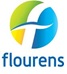                     VOS REFERENTS DE LA COMMISSION MENUS Jeunes élus du Conseil Municipal des Jeunes : Lucie Moennard (CM1) Eléana Souque (CM2)Parents délégués FCPE : fcpeflourens@gmail.comChloé Triconnet et Caroline BriolReprésentants du personnel cantine et animation : service.enfance.jeunesse@flourens.frMehdi Makouri et Fanny CarrèreElues municipales : marionandreflourens@gmail.com, isabelledicianniflourens@gmail.comMarion André et Isabelle DicianniN’hésitez pas à les contacter pour toute question, remarque, envie autour de la restauration scolaire !